melléklet a 10 /2018. (X.25.) önkormányzati rendelethezTelepülésképi szempontból meghatározó területek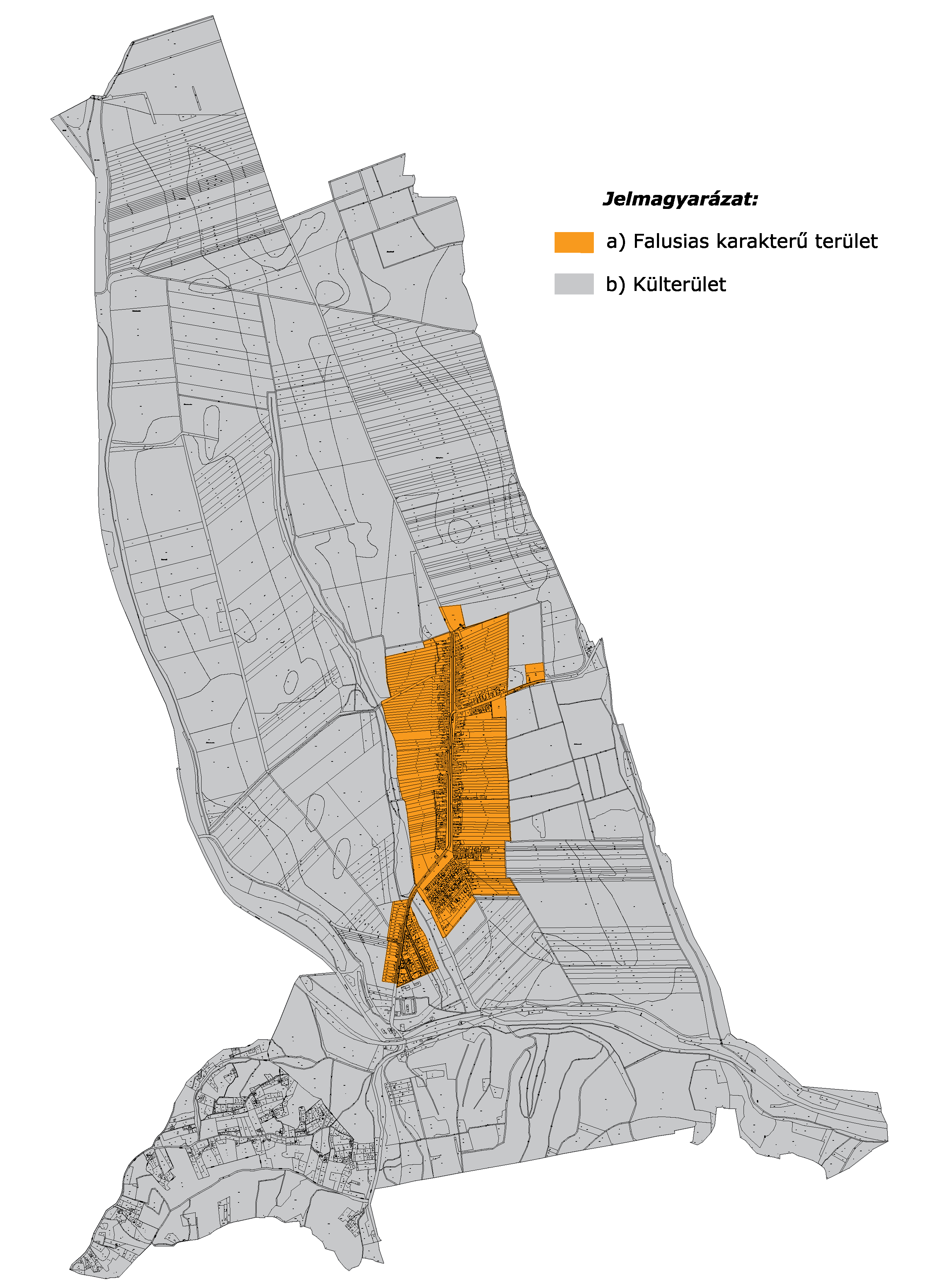 